Wine and Winter Spirits Canvas PaintingCome learn step to step directions with Lauren Babcock on how to paint this adorable snowman!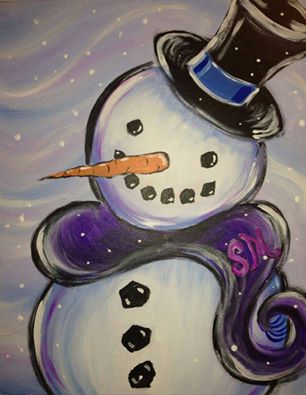 Join us for a Wine & Winter Spirits Canvas Painting here at East Troy Snap Fitness on Nov 20th 

Doors open at 6:15pm, but painting will begin right away at 6:30pm!

We will each get to paint a canvas with Lauren Babcock leading us through step-by-step (while sipping our wine of course ;) 

Space is limited though so RESERVE YOUR SPOT ASAP!

*PRE PAYMENT IS REQUIRED TO ENSURE WE HAVE SUPPLIES FOR YOU!* $35  (deadline is November 14th  payable to Snap Fitness)

It is going to be a fun evening with some amazing people!! Please bring your favorite bottle of wine to share. Light snacks, plastic wine glasses, all paint and canvas will be provided.Top of Form